Forward Lunge (10 each leg)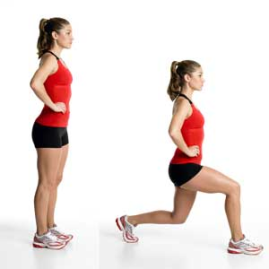 Laterals  (2 sets of 10 each direction, as quickly as possible)Start in Athletic Position: Legs shoulder width apart, knees bentSide step with right foot to the right, keeping toe pointing forwardBring left foot to return to athletic positionSide step with left foot to the left, keeping toe pointing forwardBring right foot to return to athletic positionT-Drill with Drop (Do 10)Start in crouch, in receiving positionStaying low, jump pivot 90 degrees to rightJump pivot back to starting positionStaying low, jump pivot 90 degrees to leftJump pivot back to starting positionDrop to knees in front blocking positionReturn to starting positionExample (Turn off music): http://www.youtube.com/watch?v=URcA_AEKPk8Blocking: Kick-Out Drill (Do 10 each side)Draw a straight line 2.5feet longStart with feet on the line and in the middle of the line“Kick out” right foot to end of the line, dropping to knee in blocking formBe sure to push with opposite legBe sure to keep chins and knees pointing forward.Return to start position and repeat to left sideBlocking: Kick-Out Drill with Tennis Ball (Do 10 each side)Repeat Kick Out Drill but throw tennis ball against wall and blockReceiving: With or Without Glove (Do 20)Start in crouch, in receiving positionThrow/Bounce tennis ball against wall and catch reboundBe sure to use “pinching technique”Be sure to stay on balanceAdvanced: Extend arm on catch to frameTransfer:  (Do 20)Start in crouch, in receiving positionWith Ball in glove, bring glove to right ear, meeting throwing handWhile moving glove toward ear, jump pivot 90 degrees (T Drill)Be sure to go straight to the ear, no loopsAdvanced: Throw Ball against wall and receive it to start drillSeven Ball DrillSet up 7 balls, 5 balls 10 feet away in a semi circle; 2 balls 5 feet away left and rightSee Diagram BelowStart in crouch, in receiving positionOne at a time, release from crouch, staying low to field one ball Loop slightly to field ball moving directly toward first baseDon’t go straight at the ballScoop using glove to pull ball into bare handQuickly bring ball and glove to throwing side(right) earMake sure feet, hips and shoulders get turned, pointed toward first base